碳水化合物碳水化合物(carbohydrate)酸分类： 单糖(monosaccharide) 双糖(disaccharide) 寡糖(oligosaccharide) 多糖(polysaccharide)。单糖   葡萄糖(glucose)  果糖(fructose)  半乳糖(galactose)其它单糖  核糖(ribose)  脱氧核糖(deoxyribose)  阿拉伯糖(arabinose)  木糖(xylose) 糖醇 山梨醇(sorbitol)  甘露醇(mannitol)  木糖醇(xylitol) 麦芽糖醇(maltitol) 肌醇(inositol)双糖:两个分子单糖缩合而成的糖。  蔗糖(sucrose)  乳糖(1actose)  麦芽糖(maltose)  海藻糖(trehalose) 寡糖:是指由3～10个单糖构成的一类小分子多糖。   棉子糖(raffinose)  水苏糖(stachyose) 多糖:由10个以上单糖组成的大分子糖。糖原(glycogen) 淀粉(starch)：直链淀粉(amylose)  支链淀粉(amylopectin)  纤维(fiber)    膳食纤维(dietary fiber)根据其水溶性不同， 一般分为：可溶性纤维(soluble fiber) 不溶性纤维(insoluble fiber)不溶性纤维：纤维素(cellulose) 某些半纤维素(hemicellulose) 木质素(1ignin)可溶性纤维：果胶(pectin) 树胶(gum) 粘胶(mucilage)  少数半纤维素膳食纤维的种类、食物来源和主要功能体内碳水化合物的功能 ● 贮存和提供能量  ●是机体的构成成分 ● 节约蛋白质作用 (sparing protein action) 当摄入足够的碳水化合物时，可以防止体内和膳食中的蛋白质转变为葡萄糖，这就是所谓的节约蛋白质作用。   ●抗生酮作用(antiketogenesis) ●保护肝脏的作用食物碳水化合物的功能   ●主要的能量营养素●改变食物的色、香、味、型  ●提供膳食纤维 增强肠道功能、有利粪便排出 控制体重和减肥  可降低血糖和血胆固醇  预防结肠癌的作用    碳水化合物的供给 总能量包括碳水化物的摄入不能过多。  防止碳水化合物占总能量摄入的比例较低、脂肪占总能量比例较高。  中国营养学会推荐我国居民的碳水化物的膳食供给量占总能量的55%～65%较为适宜，其中精制糖占总能量10%以下。      美国FDA提倡每人每天摄入纤维，或每天按/Kcal摄入较为合适。 第四节   能量 体内的能量，一方面不断地释放出热量，维持体温的恒定并不断地向环境中散发，另一方面作为能源可维持各种生命活动的正常进行。 除碳水化合物、脂肪和蛋白质是三大能量营养素外，酒中的乙醇也能提供较高的能量。  能量的单位   焦耳(joule,J)，千焦耳(kilojoule，kJ)卡(calorie，cal)千卡(kilocalorie，kcalorie，kcal)    1cal＝4.184J   1J＝0.239cal。 生热营养素产生能量碳水化合物产生能量为16.7kJ(4.0kcal)     脂肪产生能量为36.7kJ (9.0kcal)    蛋白质产生能量为16.7kJ(4.0kcal)         乙醇产生能量为29.3kJ (7.0kcal)    人体的能量消耗包括基础代谢、体力活动和食物的热效应三个方面。    基础代谢(basal metabolism，BM)是指维持生命的最低能量消耗，即人体在安静和恒温条件下(一般18～)，禁食12小时后，静卧、放松而又清醒时的能量消耗。     确定基础代谢的能量消耗(basic energy expenditure，BEE)，必须首先测定基础代谢率(basal metabolic rate，BMR)。    基础代谢率就是指人体处于基础代谢状态下，每小时每平方米体表面积(或每公斤体重)的能量消耗。计算基础代谢的能量消耗●用体表面积进行计算   体表面积(m2)＝0.00659×身高(cm)＋0.0126×体重(kg)－0.1603 然后再按年龄、性别查表，计算BMR。    人体基础代谢率（表, 不同年龄男女对比）WHO于1985年提出用静息代谢率(resting metabolic rate，RMR)代替BMR。 人体24小时静息代谢参考值(kcal) ●直接用公式计算    男BEE＝66+13.7×体重(kg)+5.0×身长(cm)－6.8×年龄(y)     女BEE＝65.5+9.5×体重(kg)+1.8×身长(cm)－4.7×年龄(y) 简单的方法 成人男性按每公斤体重每小时1kcal(4.18kJ)    女性按0.95kcal(3.97kJ)，和体重相乘直接计算 ● WHO于1985年推荐使用Schofield公式(表)，计算一天的基础代谢能量消耗。 WHO建议的计算基础代谢公式   我国营养学会推荐，我国儿童、青少年该公式适用，18岁以上人群按公式计算结果减5%。 影响人体基础代谢有以下一些因素   ●体格的影响      同等体重，瘦高者>矮胖者，男性高于女性5%-10%。   ●不同生理、病理状况的影响    儿童、孕妇高，30岁以上每10年降2%。   ● 环境条件的影响      炎热、寒冷、过多摄食、精神紧张升高；禁食、少食、饥饿降低。   ●尼古丁和咖啡因可以刺激基础代谢水平升高 体力活动    极轻的体力活动：以坐姿或站立为主的活动，如开会、开车、打字、缝纫、烹调、打牌、听音乐、油漆、绘画及实验室工作等。     轻体力活动：指在水平面上走动，扫卫生、看护小孩、打高尔夫球、饭店服务等。    中等体力活动：这类活动包括行走、除草、负重行走、打网球、跳舞、滑雪、骑自行车等。    重体力活动：负重爬山、伐木、手工挖掘、打篮球、登山、踢足球等。极重体力活动：运动员高强度的职业训练或世界级比赛等。中国营养学会建议的我国成人活动水平分级(2001年)食物热效应(thermic effect of food，TEF)即食物特殊动力作用(specific dynamic action，SDA)：指人体在摄食过程中，由于要对食物中营养素进行消化、吸收、代谢转化等，需要额外消耗能量，同时引起体温升高和散发能量。    不同的产能营养素其食物热效应不等    脂肪：消耗本身产生能量的4%～5%    碳水化物: 消耗本身产生能量的5%～6%，  蛋白质: 消耗本身产生能量的30%。 人体一日能量需要的确定  ●计算法 计算能量消耗确定能量需要:包括基础代谢、体力活动和食物热效应三方面。  膳食调查    ●测量法    直接测热法   间接测热法各种强度的体力活动及能量消耗 测量法  直接测热法(direct calorimetry)的原理是人体释放热量的多少可反映机体能量代谢情况，进而可求出机体的能量需要。   间接测热法(indirect calorimetry)的原理是产热营养素在体内氧化产生CO2和H2O，并释放能量满足机体需要，因此只需测出氧气消耗量或产生水量的多少，就可以计算能量的消耗，进而确定能量的需要量。 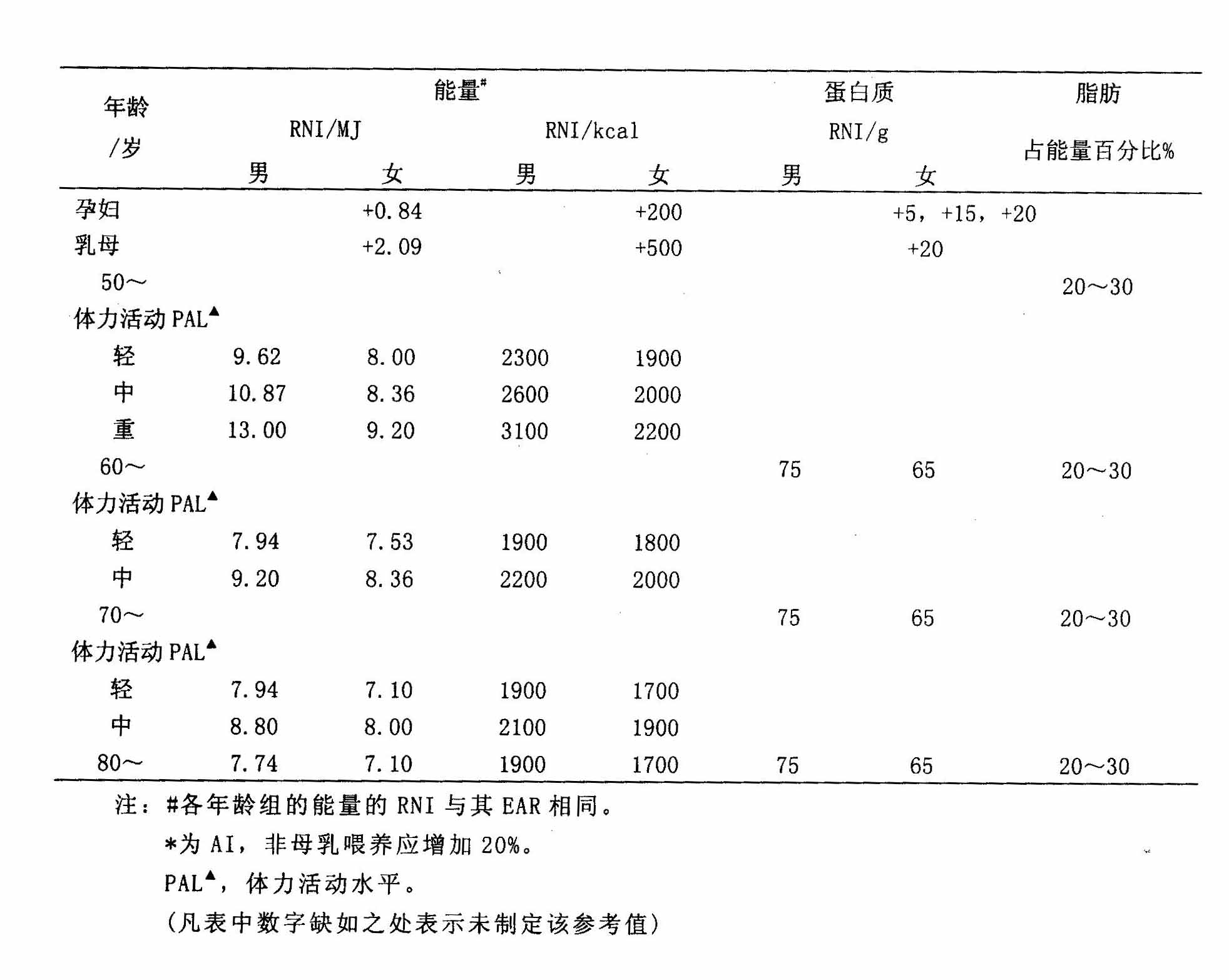 能量和蛋白质的RNIs及脂肪供能比 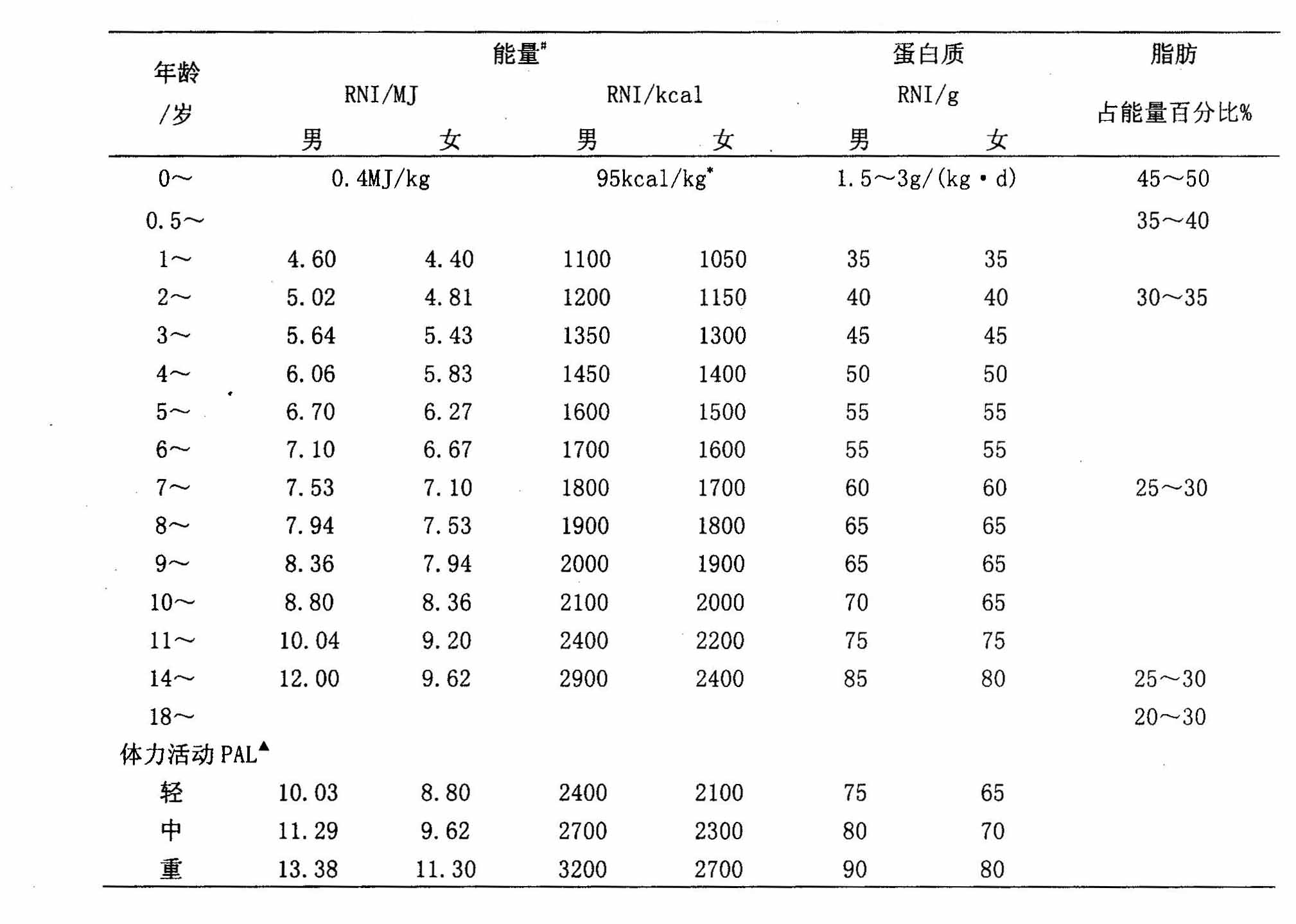 课   题碳水化合物碳水化合物课  次课  次上课地点教室教室学  时学  时2教学目标知识目标能力目标能力目标素质目标素质目标教学目标掌握各碳水化合物的功能,吸收及代谢过程运用理论解决生活中膳食营养问题运用理论解决生活中膳食营养问题树立正确的营养观念树立正确的营养观念重点难点及解决办法碳水化合物的消化吸收及代谢过程碳水化合物的消化吸收及代谢过程碳水化合物的消化吸收及代谢过程碳水化合物的消化吸收及代谢过程碳水化合物的消化吸收及代谢过程教学过程与时间分配主要教学内容主要教学内容主要教学内容主要教学内容教学方法与手段课前学习情境导入min大航海时期,船员坏血病的发现与食疗防治方法大航海时期,船员坏血病的发现与食疗防治方法大航海时期,船员坏血病的发现与食疗防治方法大航海时期,船员坏血病的发现与食疗防治方法任务实施min小组讨论生活中听到或者接触的碳水化合物案例小组讨论生活中听到或者接触的碳水化合物案例小组讨论生活中听到或者接触的碳水化合物案例小组讨论生活中听到或者接触的碳水化合物案例总结min课后作业种类主要食物来源主要功能不溶性纤维木 质 素纤 维 素半纤维素 所有植物所有植物（如小麦制品）小麦、黑麦、大米、蔬菜 正在研究之中增加粪便体积促进胃肠蠕动 可溶性纤维果胶、树胶、粘胶少数半纤维素 柑橘类、燕麦制品和豆类 延缓胃排空时间、减缓葡萄糖吸收、降低血胆固醇 年龄(y)体    重(kg)体    重(kg)体    重(kg)体    重(kg)体    重(kg)体    重(kg)体    重(kg)体    重(kg)体    重(kg)年龄(y)4050576470778491100男性10～1818～3030～60>60135112911343102715261444145911621648155115401256177116581621135118761750169114231998185717721526212119641853162122432071193517162401220920391837女性10～1818～3030～60>60123410841177101613561231126411211441133413251195152714371386126816001525143813311685162814991404177117311560147818561833162115521966196616991646年龄(y)公式(男)公式(女)0～33～1010～1818～3030～60>60(60.9×w)-54(22.7×w)+495(17.5×w)+651(15.3×w)+679(11.6×w)+879(13.5×w) +487(61.0×w)-51(22.5×w)+499(12.2×w)+746(14.7×w)+496(8.7×w)+829(10.5×w)+596活动水平工作内容  举    例PAL系数PAL系数活动水平工作内容  举    例男女轻中重办公室工作、修理电器钟表、售货员、酒店服务员、化学实验操作、讲课等学生日常活动、机动车驾驶、电工安装、车床操作、金工切割等非机械化农业劳动、炼钢、舞蹈、体育运动、装卸、采矿等1.551.782.101.561.641.82活动强度能量消耗极轻BMR×1.3 轻 BMR×1.6（男）   BMR×1.5（女） 中重BMR×1.7（男）   BMR×1.6（女） 重BMR×2.1（男）   BMR×1.9（女） 极重BMR×2.4（男）   BMR×2.2（女） 